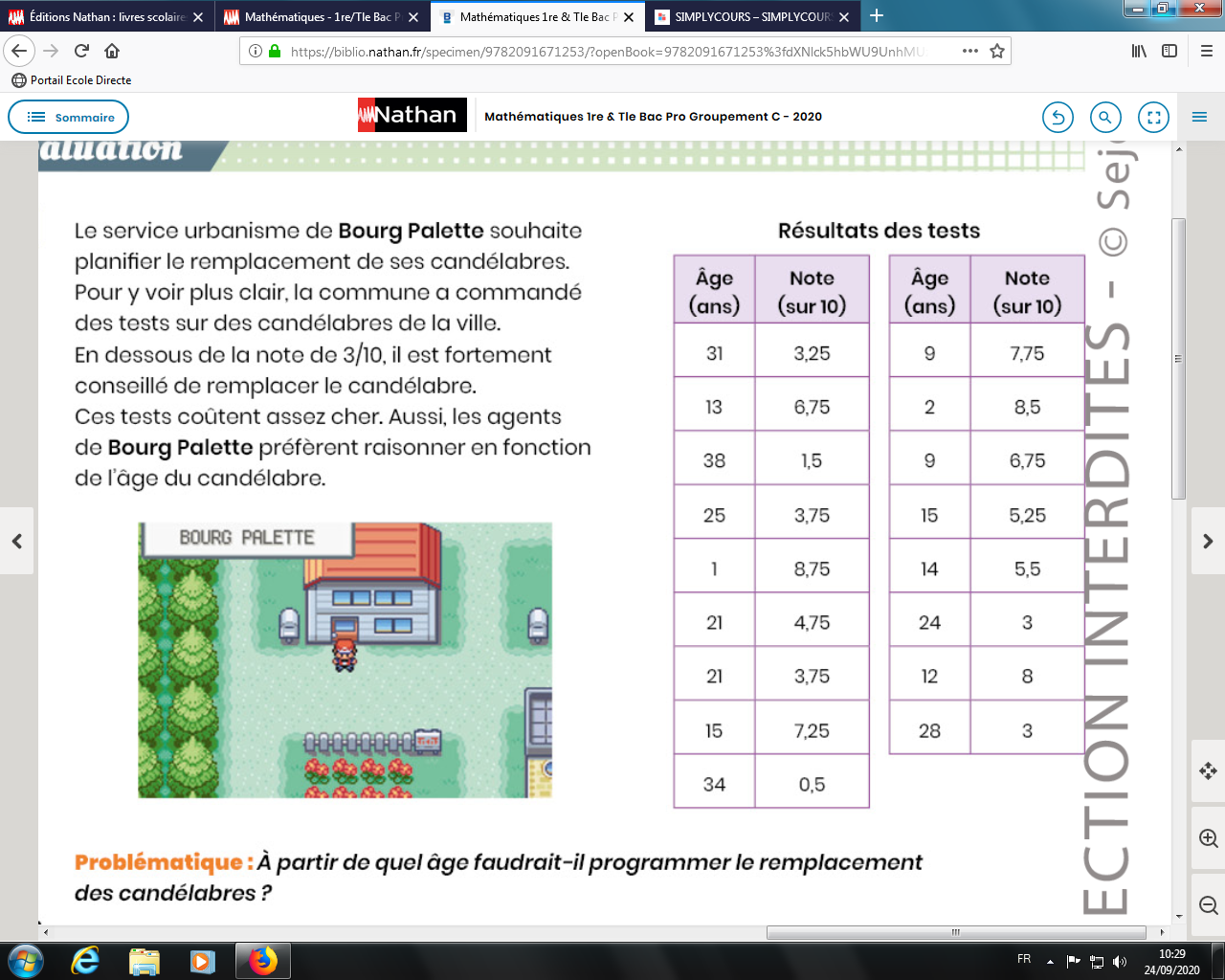 Représenter le nuage de points sur TI83 (Appel professeur).Déterminer les coordonnées du point moyen G du nuage de points.Déterminer l’équation de la droite d’ajustement du type y=ax + b (arrondir à deux décimales).Déterminer la note d’un candélabre de 40 ans.Déterminer l’âge d’un candélabre noté 3/10. Répondre à la problématique.